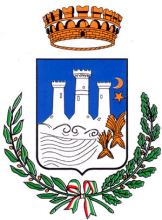 Comune di Capaccio PaestumSegretario Generale Dr. Andrea D’AmoreSEDEOGGETTO: Domanda di partecipazione alla selezione per l’attribuzione della progressione economica orizzontale anno 2021_Il sottoscritto  _______________________________  nato a  ______________________________     il _______________  residente   a  ____________________   Via  ___________________________Codice fiscale ____________________________   e-mail :  ________________________________Visto l’Avviso di selezione per l’attribuzione della Progressione Economica Orizzontale               anno 2021 pubblicato sul sito web del Comune di Capaccio PaestumC H I E D Edi essere ammesso a partecipare alla selezione per l’attribuzione  della  progressione       economica orizzontale anno 2021  al personale dipendente a tempo indeterminato del        Comune di Capaccio Paestum (delibera Giunta Comunale n. 381/2021).A tal fine DICHIARA sotto la propria responsabilità, ai sensi e per gli effetti del D.P.R. 28.12.2000   n. 445, consapevole delle conseguenze penali in caso di dichiarazione mendace ( art. 76) :di prestare servizio a tempo indeterminato alla data del 01.01.2021 presso il              Comune di Capaccio Paestum e di essere inquadrato nella categoria _____ posizione economica  _____di essere in possesso del requisito di un periodo minimo di permanenza nella posizione economica in godimento pari a ventiquattro mesi; di essere assegnato alla data del  01.01.2021 all’Area P.O. ___________________________di aver riportato, per l’anno 2018, il punteggio di  ______ in base alla valutazione            delle prestazioni individuali  (scheda di valutazione di performance individuale allegata)di aver riportato, per l’anno 2019, il punteggio di ______ in base alla valutazione             delle prestazioni individuali  (scheda di valutazione di performance individuale allegata)di aver riportato, per l’anno 2020 il punteggio di ______ in base alla valutazione              delle prestazioni individuali (scheda di valutazione di performance individuale allegata)di avere acquisito le seguenti competenze in relazione a corsi di aggiornamento e qualificazione professionale, relativi al biennio precedente 2019-2020 con accertamento finale, espresso mediante voto, come da allegati :____________________________________________________________________________________________________________________________________________________________________________________________________________di aver maturato l’esperienza professionale pari ad anni _______ di servizio nella categoria di appartenenza ed anni _______nelle categorie inferiori.( per le posizioni iniziali delle categorie B e C)Il sottoscritto   _______________________ autorizza ai sensi della Legge 196/2003 e s.m.i. il  trattamento  e  la  comunicazione dei dati  personali contenuti nella presente  domanda e necessari per il procedimento di selezione in oggetto.Si allega alla presente copia integrale di un documento di riconoscimento in corso di validità.Con osservanza                                                                                   _______________________Capaccio Paestum  ___________________	Allegato A  - Avviso di selezione PEO 2021